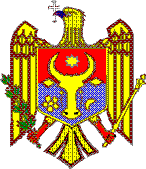 Proiect  GUVERNUL REPUBLICA MOLDOVAHOTĂRÎRE nr.__din _______________2012 Pentru aprobarea proiectului de lege pentru modificarea şi completarea Legii nr. 1456-XII din 25 mai 1995 cu privire la activitatea farmaceutică_____________________________________________________________________Guvernul HOTĂRĂŞTE:Se aprobă şi se prezintă Parlamentului spre examinare proiectul de lege pentru modificarea şi completarea Legii nr. 1456-XII din 25 mai 1995 cu privire la activitatea farmaceutică.Prim-ministru						VLADIMIR FILATContrasemnează:ProiectPARLAMENTUL REPUBLICII MOLDOVALEGE pentru modificarea şi completarea Legii nr. 1456-XII din 25 mai 1995 cu privire la activitatea farmaceuticăArt.I. – Legea nr.1456-XII din 25 mai 1993 cu privire la activitatea farmaceutică (republicată în Monitorul Oficial al Republicii Moldova, 2005, nr.59–61, art.200), cu modificările ulterioare, se modifică şi se completează după cum urmează:1.Articolul 11la alineatul (4) cifra „90” se substituie cu cifra „210”;alineatul (7) se completează în final cu sintagma „sau Comisia Europeană, Norvegia sau Elveţia, sau de Autoritatea Statelor Unite ale Americii pentru Reglementarea Medicamentelor şi Alimentelor (Food and Drug Administration – FDA, SUA), Canada, Japonia, Australia.”2.Articolul 19la alineatul (4) cifra „250” se substituie cu cifra „500”, şi cifra „500” se substituie cu cifra „1000”;alineatele (5) şi (6) se exclud.3.Articolul 20la alineatul (2) după cuvintele „din preţul” se completează cu sintagma „de achiziţie sau”.Art. II - – Guvernul, în termen de 3 luni de la data publicării prezentei legi, va aduce actele sale normative în concordanţă cu prevederile acesteia.PRESEDINTELE PARLAMENTULUI    			Ministrul finanţelorVeaceslav NegruţaMinistrul sănătăţiiAndrei UsatîiMinistrul justiţieiOleg Efrim